 Дыхательные упражнения игрового характера для детей 5-6 лет. Упражнение «Ходьба».Встать прямо, голову не опускать, ноги вместе, плечи опущены и отведены назад, грудная клетка развёрнута. Проверить осанку. Обычная ходьба; ходьба на носках; ходьба на пятках; ходьба на наружном своде стопы. Повторить все виды ходьбы, меняя направление движения по залу. Следить за осанкой. Продолжительность ходьбы 40-60 с. Взрослый говорит стихи, направляя ими детей на нужные движения:  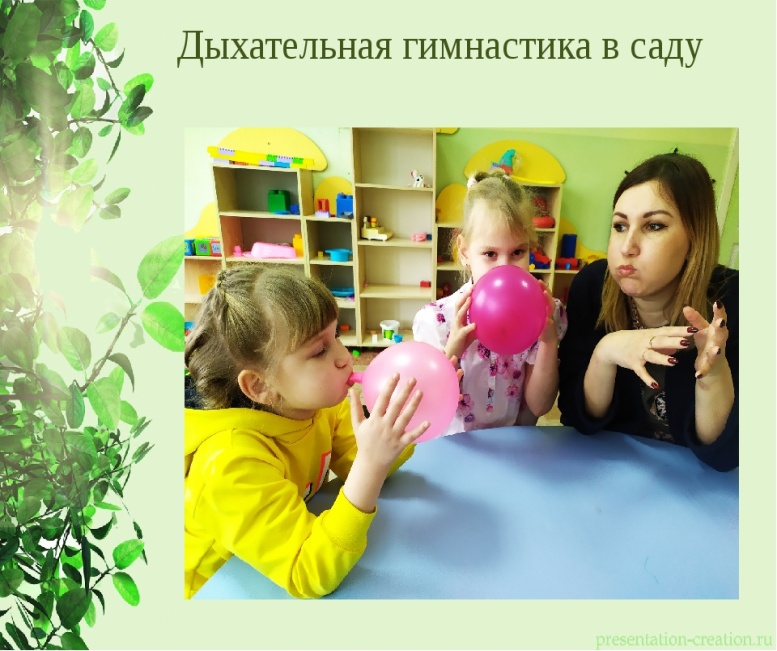                   Мы проверили осанку                  И свели лопатки.                  Мы походим на носках,                  Мы идём на пятках,                  Мы идём, как все ребята,                  И как мишка косолапый (стихи Е. Антоновой -Чалой).Упражнение «Куры».Дети стоят, наклонившись пониже, свободно свесив руки-«крылья» и опустив голову. Произносят «тах-тах-тах», одновременно похлопывая себя по коленям – выдох, выпрямляясь, поднимают руки к плечам – вдох.Повторить 3-5 раз:                  Бормочут куры оп ночам,                  Бьют крыльями тах-тах (выдох),                  Поднимем руки мы к плечам (вдох),                  Потом опустим – так (стихи Е. Антоновой - Чалой).Упражнение «Самолёт».Дети стоят. Развести руки в стороны ладонями кверху. Поднять голову вверх – вдох. Сделать поворот в сторону, произнося «жжж…» - выдох; стать прямо, опустить руки – пауза.Повторить 2-4 раза в каждую сторону:                  Расправил крылья самолёт,                  Приготовились в полёт.                  Я направо погляжу:                  Жу-жу-жу.                  Я налево погляжу:                  Жу-жу-жу  (стихи Е. Антоновой-Чалой). 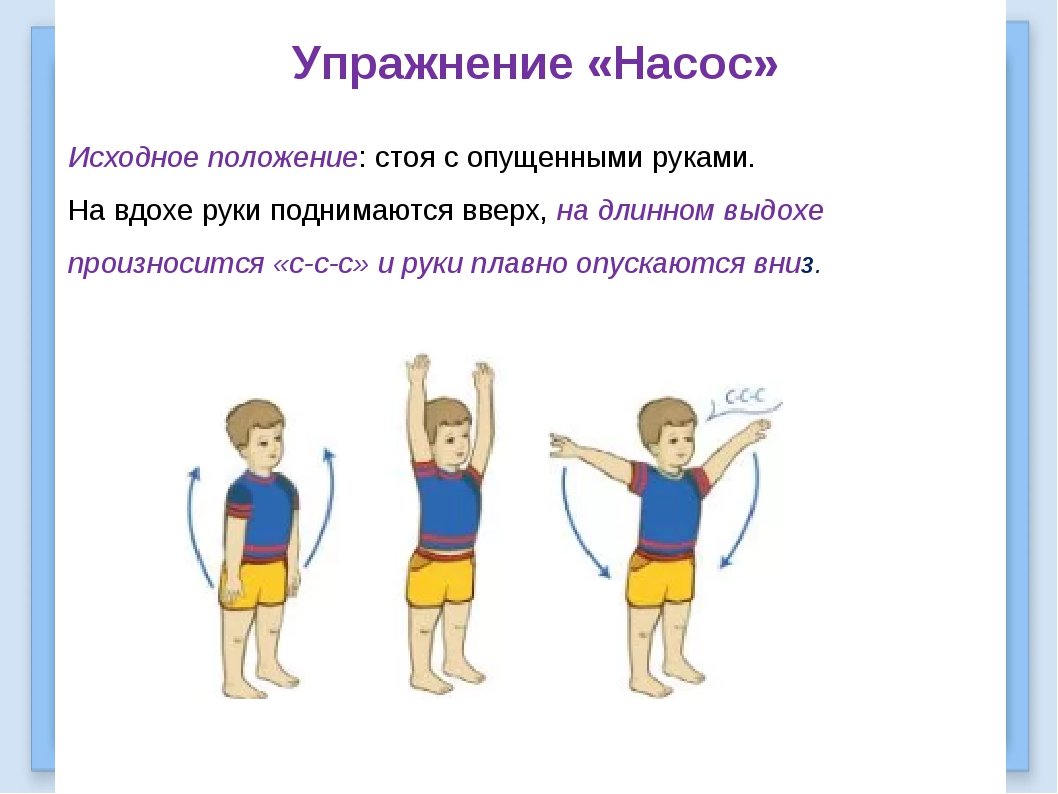 Упражнение «Дом маленький, дом большой».Дети стоят. Присесть, обхватив руками колени, опустить голову – выдох с произнесением звука «ш-ш-ш» («у зайки дом маленький»). Выпрямиться, встать на носки, поднять руки вверх, потянуться, посмотреть на руки – вдох («у медведя дом большой»). Ходьба по залу: «Мишка наш пошёл домой, да и крошка заинька».Повторить 4-6 раз:                  У медведя дом большой,                  А у зайки – маленький.                  Мишка наш пошёл домой                  Да и крошка заинька (стихи Е. Антоновой-Чалой).Упражнение  «Подуем на плечо».Дети стоят, руки опущены, ноги слегка расставлены. Повернуть голову налево, сделать губы трубочкой – подуть на плечо. Голова прямо – вдох. Голову вправо – выдох (губы трубочкой). Голова прямо – вдох носом. Опустить голову, подбородком касаясь груди, - вновь сделать спокойный, слегка углублённый выдох. Голова прямо – вдох носом. Поднять лицо кверху и снова подуть через губы, сложенные трубочкой.Повторить 2-3 раза:                  Подуем на плечо,                                                Подуем на другое.                  Нас солнце горячо                  Пекло дневной порой.                  Подуем на живот,                  Как трубка станет рот.                  Ну а теперь на облака                  И остановимся пока. (стихи Е. Антоновой -Чалой).Упражнение «Ёж».Дети ложатся на спину (на ковёр), руки прямые, вытянуты за голову. В этом положении по команде педагога дети делают глубокий вдох через нос при чтении двустишия:                  Вот свернулся ёж в клубок,                  Потому что он продрог.Дети руками обхватывают колени и прижимают согнутые ноги к груди, делая полный, глубокий выдох при чтении стиха:                  Лучик ёжика коснулся,                  Ёжик сладко потянулся.Дети принимают исходное положение и потягиваются, как ёжик, становятся «большими, вырастают», а затем, расслабляясь, делают спокойный вдох и выдох через нос. Всё упражнение повторить 4-6 раз.Упражнение «Жук».Дети сидят, скрестив руки на груди. Опустить голову. Ритмично сжимать обеими руками грудную клетку, произнося «жжж…» - выдох.Развести руки в стороны, расправив плечи, голову держать прямо – вдох.Повторить упражнение 4-5 раз:                  Жж-у, - сказал крылатый жук,                  Посижу и пожужжу.                              Подготовила: Гусева М. А.     24.09.2021